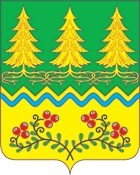 О предоставлении муниципальной преференцииВ соответствии cо статьями 19, 20 Федерального закона от 26.07.2006 №135-ФЗ «О защите конкуренции», статьями 43, 48 Федерального закона от 06.10.2003 №131-ФЗ «Об общих принципах организации местного самоуправления в Российской Федерации», руководствуясь статьями 37, 53, 57 Устава сельское поселение Сергино, в целях соблюдения порядка предоставления и использования муниципальной преференции и недопущения его нарушений:1. Создать комиссию по предоставлению муниципальной преференции на территории муниципального образования сельское поселение Сергино и утвердить ее состав (приложение  1).2. Утвердить: Положение о комиссии по предоставлению муниципальной преференции на территории муниципального образования сельское поселение Сергино (приложение 2);Положение о предоставлении муниципальной преференции на территории муниципального образования сельское поселение Сергино (приложение 3).4. Обнародовать настоящее постановление  в установленном порядке и разместить на официальном сайте органов местного самоуправления 5. Контроль за выполнением постановления возложить на заместителя главы сельского поселения Сергино по жизнеобеспечению.Глава сельского поселения Сергино                  О.В. ГребенниковПРИЛОЖЕНИЕ 1 к постановлению        Администрации сельское поселение Сергино от _____________ № _______Состав комиссии по предоставлению муниципальной преференции на территории муниципального образования сельское поселение СергиноПРИЛОЖЕНИЕ  2 к постановлению        Администрации сельское поселение Сергино от ____________ № _______Положениео комиссии по предоставлению муниципальной преференции на территории муниципального образования сельское поселение СергиноI. Общие положения1.1. Комиссия по предоставлению муниципальной преференции на территории муниципального образования сельское поселение Сергино (далее – Комиссия) создана в целях организации предоставления муниципальной преференции на территории муниципального образования сельское поселение Сергино.1.2. Комиссия в своей деятельности руководствуется Конституцией Российской Федерации, Федеральным законом  от 26.07.2006 №135-ФЗ           «О защите конкуренции», Федеральным законом от 24.07.2007 №209-ФЗ         «О развитии малого и среднего предпринимательства в Российской Федерации», иными нормативно-правовыми актами Российской Федерации, нормативно-правовыми актами Ханты-Мансийского автономного округа – Югры, муниципальными правовыми актами, а также настоящим Положением.1.3. Комиссия осуществляет свои полномочия во взаимодействии с органами местного самоуправления, хозяйствующими субъектами по всем интересующим ее вопросам, касающимся организации предоставления муниципальной преференции на территории муниципального образования сельское поселение Сергино.II. Состав комиссии2.1. Комиссию возглавляет председатель. Во  время  отсутствия  председателя Комиссии (командировка, отпуск,  болезнь,  прочие  обстоятельства)  его  обязанности выполняет заместитель председателя Комиссии.2.2. В состав Комиссии входят представители Администрации сельское поселение Сергино.2.3. Изменение состава Комиссии осуществляется соответствующим постановлением Администрации сельское поселение Сергино.III. Задачи КомиссииОсновной задачей комиссии является организация предоставления муниципальной преференции на территории муниципального образования сельское поселение Сергино.IV. Полномочия Комиссии4.1. Комиссия для осуществления возложенных на нее задач осуществляет следующие полномочия:4.1.1. Рассматривает поступившие документы для предоставления муниципальной преференции на территории муниципального образования сельское поселение Сергино.4.1.2. Принимает одно из решений:о направлении заявления в антимонопольный орган о даче согласия антимонопольного органа на предоставление муниципальной преференции;о предоставлении муниципальной преференции в соответствии с пунктами 1, 2, 3 части 3 статьи 19 Федерального закона от 26.07.2006 №135-ФЗ «О защите конкуренции»;о предоставлении муниципальной преференции в соответствии с пунктом 4 части 3 статьи 19 Федерального закона от 26.07.2006 №135-ФЗ «О защите конкуренции» в части предоставления имущественной поддержки;об отказе в предоставлении муниципальной преференции, в случае отсутствия имущественной или финансовой возможности в предоставлении муниципальной преференции на территории муниципального образования сельское поселение Сергино.4.2. Комиссия для осуществления возложенных на нее задач имеет право запрашивать и получать в установленном порядке от органов местного самоуправления сельское поселение Сергино, хозяйствующих субъектов информацию и материалы по всем интересующим ее вопросам, связанным с предоставлением муниципальной преференции на территории муниципального образования сельское поселение Сергино.V. Порядок деятельности Комиссии5.1. Комиссия осуществляет свою деятельность посредством проведения постоянных заседаний.5.2. Хозяйствующие субъекты, претендующие на предоставление муниципальной преференции не территории муниципального образования сельское поселение Сергино, представляют председателю Комиссии документы, указанные в пункте 3.5 Положения о предоставлении муниципальной преференции на территории муниципального образования сельское поселение Сергино.5.3. Повестка дня заседания формируется секретарем Комиссии по согласованию с председателем Комиссии либо его заместителем.5.4. Заседания Комиссии проводятся не позднее 10 рабочих дней со дня поступления заявления хозяйствующего субъекта, претендующего на получение муниципальной преференции.Секретарь Комиссии извещает членов Комиссии о месте, дате и времени проведения заседания. 5.5. Решение Комиссии считается правомочным, если на заседании присутствуют не менее половины численного состава членов Комиссии.5.6. Решения Комиссии принимаются простым большинством голосов от числа присутствующих на заседании путем открытого голосования и оформляются протоколами. При равенстве голосов решающий голос принадлежит председателю Комиссии. Протокол подписывается всеми членами Комиссии, присутствующими на заседании.5.7. Решение о предоставлении муниципальной преференции оформляется муниципальным правовым актом Администрации сельское поселение Сергино.Решения Комиссии направляются главе Администрации сельское поселение Сергино для принятия соответствующего решения.5.8. Организационно - техническое обеспечение работы комиссии осуществляется Администрацией сельское поселение Сергино.VI. Ликвидация КомиссииЛиквидация Комиссии осуществляется соответствующим постановлением Администрации сельское поселение Сергино.ПРИЛОЖЕНИЕ  3 к постановлению        Администрации сельского поселения Сергиноот ___________ № ______Положениео предоставлении муниципальной преференции на территории муниципального образования сельское поселение Сергино1. Общие положения1.1.	Настоящее Положение о предоставлении муниципальной преференции на территории муниципального образования сельское поселение Сергино (далее - Положение) разработано на основании Федерального закона  от 26.07.2006   №135-ФЗ «О защите конкуренции», Федерального закона от 24.07.2007            №209-ФЗ «О развитии малого и среднего предпринимательства в Российской Федерации» и иных нормативно-правовых актов Российской Федерации, нормативно-правовых актов Ханты - Мансийского автономного округа – Югры, муниципальных правовых актов.1.2.	Настоящее Положение определяет цели, формы, процедуру предоставления муниципальной преференции и контроля за использованием муниципальной преференции на территории муниципального образования сельское поселение Сергино.1.3.	Основные понятия:муниципальная преференция – предоставление органами местного самоуправления сельское поселение Сергино отдельным хозяйствующим субъектам преимущества, которое обеспечивает им более выгодные условия деятельности, путем передачи муниципального имущества, иных объектов гражданских прав либо путем предоставления имущественных льгот, муниципальных гарантий.II. Цели предоставления муниципальной преференции2.1.	В соответствии с полномочиями органов местного самоуправления Муниципальная преференция может предоставляться в целях:1)	обеспечения жизнедеятельности населения в районах Крайнего Севера и приравненных к ним местностях;2)	развития образования и науки;3)	проведения научных исследований;4)	защиты окружающей среды;5)	сохранения, использования, популяризации и государственной охраны объектов культурного наследия (памятников истории и культуры) народов Российской Федерации;6)	развития культуры, искусства и сохранения культурных ценностей;7)	развития физической культуры и спорта;8)	обеспечения обороноспособности страны и безопасности государства;9)	производства сельскохозяйственной продукции;10)	социального обеспечения населения;11)	охраны труда;12)	охраны здоровья граждан;13)	поддержки субъектов малого и среднего предпринимательства;14)	поддержки социально ориентированных некоммерческих организаций в соответствии с Федеральным законом от 12.01.1996 №7-ФЗ  «О некоммерческих организациях»;15)	определяемых другими федеральными законами, нормативными правовыми актами Президента Российской Федерации и нормативными правовыми актами Правительства Российской Федерации.2.2.	Запрещается использование муниципальной преференции в целях, не соответствующих указанным в заявлении Администрации сельское поселение Сергино о даче согласия на предоставление муниципальной преференции целям.III. Форма и процедура предоставления муниципальной преференции3.1.	Муниципальная преференция может предоставляться в следующих формах: 3.1.1.	Предоставления муниципального имущества и (или) иных объектов гражданских прав, перечень которых включает вещи (земельные участки, здания, сооружения, оборудование, инвентарь, сырье, продукция, деньги, ценные бумаги и т.д.), имущественные права, работы и услуги, информацию, результаты интеллектуальной деятельности, нематериальные блага.3.1.2.	Предоставления имущественных льгот.3.1.3.	Предоставления муниципальных гарантий.3.2.	Муниципальные преференции предоставляются в соответствии с действующим законодательством Российской Федерации и нормативными правовыми актами органов местного самоуправления сельское поселение Сергино.3.3.	Муниципальная преференция в целях, предусмотренных пунктом 2.1 настоящего Положения, предоставляется с предварительного согласия в письменной форме антимонопольного органа, за исключением случаев, если такая преференция предоставляется:3.3.1.	На основании решения Совета депутатов сельское поселение Сергино о бюджете, содержащего либо устанавливающего порядок определения размера муниципальной преференции и ее конкретного получателя.3.3.2.	Путем направления на финансовое обеспечение непредвиденных расходов средств резервного фонда Администрации сельское поселение Сергино.3.3.3.	В размере, не превышающем установленного Центральным банком Российской Федерации предельного размера расчетов наличными деньгами в Российской Федерации между юридическими лицами по одной сделке, если такая преференция предоставляется не чаще чем один раз в год одному лицу.3.3.4.	В соответствии с программами муниципального образования сельское поселение Сергино по развитию субъектов малого и среднего предпринимательства.3.4.	Хозяйствующий субъект, претендующий на получение муниципальной преференции, подает заявление председателю Комиссии по предоставлению муниципальной преференции на территории муниципального образования сельское поселение Сергино (далее Комиссия) с указанием цели получения муниципальной преференции, срока и размера такой преференции.3.5.	К заявлению прилагаются следующие документы:3.5.1.	Перечень видов деятельности, осуществляемых и (или) осуществлявшихся хозяйствующим субъектом, претендующим на получение муниципальной преференции, в течение двух лет, предшествующих дате подачи заявления, либо в течение срока осуществления деятельности, если он составляет менее чем два года, а также копии документов, подтверждающих и (или) подтверждавших право на осуществление указанных видов деятельности, если в соответствии с законодательством Российской Федерации для их осуществления требуются и (или) требовались специальные разрешения.3.5.2.	Наименование видов товаров, объем товаров, произведенных и (или) реализованных хозяйствующим субъектом, в отношении которого имеется намерение предоставить муниципальную преференцию, в течение двух лет, предшествующих дате подачи заявления, либо в течение срока осуществления деятельности, если он составляет менее чем два года, с указанием кодов видов продукции.3.5.3.	Бухгалтерский баланс хозяйствующего субъекта, в отношении которого имеется намерение предоставить муниципальную преференцию, по состоянию на последнюю отчетную дату, предшествующую дате подачи заявления, либо, если хозяйствующий субъект не представляет в налоговые органы бухгалтерский баланс, иная предусмотренная законодательством Российской Федерации о налогах и сборах документация.3.5.4.	Перечень лиц, входящих в одну группу лиц с хозяйствующим субъектом, в отношении которого имеется намерение предоставить муниципальную преференцию, с указанием основания для вхождения таких лиц в эту группу.3.5.5.	Нотариально заверенные копии учредительных документов хозяйствующего субъекта.3.6.	Комиссия рассматривает поступившие заявление и документы, и принимает по ним решение в соответствии с Положением о комиссии по предоставлению муниципальной преференции на территории муниципального образования сельское поселение Сергино.IV. Контроль за использованием муниципальной преференции4.1.	Хозяйствующий субъект, получивший муниципальную преференцию, обязан представить Комиссии следующие документы:4.1.1.	Отчет о целевом использовании муниципальной преференции, предоставленной в формах, указанных в пункте 3.1 настоящего Положения, в срок, установленный  муниципальным правовым актом Администрации сельское поселение Сергино о предоставлении муниципальной преференции.4.2.	В случае непредставления хозяйствующим субъектом запрашиваемых документов, указанных в пункте 4.1. настоящего Положения, последний несет ответственность в соответствии с действующим законодательством.АДМИНИСТРАЦИЯСЕЛЬСКОЕ ПОСЕЛЕНИЕ СЕРГИНООктябрьский районХанты – Мансийский автономный округ – ЮграПОСТАНОВЛЕНИЕАДМИНИСТРАЦИЯСЕЛЬСКОЕ ПОСЕЛЕНИЕ СЕРГИНООктябрьский районХанты – Мансийский автономный округ – ЮграПОСТАНОВЛЕНИЕАДМИНИСТРАЦИЯСЕЛЬСКОЕ ПОСЕЛЕНИЕ СЕРГИНООктябрьский районХанты – Мансийский автономный округ – ЮграПОСТАНОВЛЕНИЕАДМИНИСТРАЦИЯСЕЛЬСКОЕ ПОСЕЛЕНИЕ СЕРГИНООктябрьский районХанты – Мансийский автономный округ – ЮграПОСТАНОВЛЕНИЕАДМИНИСТРАЦИЯСЕЛЬСКОЕ ПОСЕЛЕНИЕ СЕРГИНООктябрьский районХанты – Мансийский автономный округ – ЮграПОСТАНОВЛЕНИЕАДМИНИСТРАЦИЯСЕЛЬСКОЕ ПОСЕЛЕНИЕ СЕРГИНООктябрьский районХанты – Мансийский автономный округ – ЮграПОСТАНОВЛЕНИЕАДМИНИСТРАЦИЯСЕЛЬСКОЕ ПОСЕЛЕНИЕ СЕРГИНООктябрьский районХанты – Мансийский автономный округ – ЮграПОСТАНОВЛЕНИЕАДМИНИСТРАЦИЯСЕЛЬСКОЕ ПОСЕЛЕНИЕ СЕРГИНООктябрьский районХанты – Мансийский автономный округ – ЮграПОСТАНОВЛЕНИЕАДМИНИСТРАЦИЯСЕЛЬСКОЕ ПОСЕЛЕНИЕ СЕРГИНООктябрьский районХанты – Мансийский автономный округ – ЮграПОСТАНОВЛЕНИЕАДМИНИСТРАЦИЯСЕЛЬСКОЕ ПОСЕЛЕНИЕ СЕРГИНООктябрьский районХанты – Мансийский автономный округ – ЮграПОСТАНОВЛЕНИЕа0220115  г. п. Сергиноп. Сергиноп. Сергиноп. Сергиноп. Сергиноп. Сергиноп. Сергиноп. Сергиноп. Сергиноп. СергиноГребенников О.В..Глава сельского поселения Сергино, председатель комиссииСуковых С.В- заместитель главы Администрации сельское поселение Сергино по жизнеобеспечению, заместитель председателя комиссии;Фахретдинова Ю.П..Члены комиссии:  - главный специалист по имуществу  и имущественных отношений Администрации сельское поселение Сергино, секретарь комиссииДейнер С.Т.Заведующий финансово-экономическим отделом;Копосова С.ВГлавный специалист по ГО и ЧС и земельным отношениям;Некрылова Н.Е.- главный специалист по юридическим вопросам Администрации сельское поселение СергиноМельникова Л.С.    -главный специалист